Publicado en Madrid el 27/06/2018 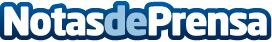 Ahí+ entra en el capital social de Onlycable El operador de operadores Ahí+ ha entrado en el capital social de la compañía de telecomunicaciones Onlycable con el objetivo de apoyar a la compañía en su crecimiento. Con sede en La Puebla de Cazalla (Sevilla), Onlycable ofrece 100.000 servicios de telecomunicaciones entre Internet, telefonía móvil, fija y televisiónDatos de contacto:AhimasNota de prensa publicada en: https://www.notasdeprensa.es/ahi-entra-en-el-capital-social-de-onlycable_1 Categorias: Telecomunicaciones Andalucia E-Commerce http://www.notasdeprensa.es